الجمهورية الجزائرية الديمقراطية الشعبية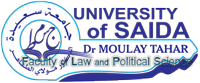 République Algérienne Démocratique et Populaire	وزارة التعليم العالي والبحث العلمي	Ministère de L'enseignement Supérieur et de La Recherche Scientifiqueجامعة سعيدة الطاهر مولاي – Tahar Moulay – Université SAIDAنيابة مديرية الجامعة للتكوين العالي في الطور الثالث و التأهيل الجامعي و البحث العلمي و كذا التكوين العالي فيما بعد التدرجVice Rectorat de La Formation Supérieure de troisième cycle, L'habilitation Universitaire et La Recherche Scientifique et la Formation Supérieure de Post-GraduationRéf : ………………../VRFSPG /2017                                                                                        Saida le: ……………………………Date de dépôt:…………………………………………sous le n°………………………/20…… Dossier d’inscription en vue de l’habilitation universitairePrésenté par M  :………………………….…………Grade:………………………………………………Etablissement de rattachement:……..…………..…..Faculté de :………………………….……………Department de :……………………..……………